«В регистр»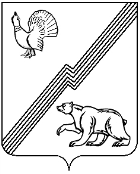 ДУМА ГОРОДА ЮГОРСКАХанты-Мансийского автономного округа-ЮгрыРЕШЕНИЕот 31 августа 2017 года	                                                                                                       № 74Об экспертной комиссии по оценке предложений об определении мест в городе Югорске, нахождение в которых детей не допускаетсяВ соответствии с Законом Ханты-Мансийского автономного округа - Югры от 10 июля 2009 года № 109-оз «О мерах по реализации отдельных положений Федерального закона «Об основных гарантиях прав ребенка в Российской Федерации» в Ханты-Мансийском автономном округе – Югре»,ДУМА ГОРОДА ЮГОРСКА РЕШИЛА:1. Утвердить Положение об экспертной комиссии по оценке предложений об определении мест, нахождение в которых может причинить вред здоровью детей, их физическому, интеллектуальному, психическому, духовному и нравственному развитию, общественных мест, в которых в ночное время не допускается нахождение детей без сопровождения родителей (лиц, их заменяющих) или лиц, осуществляющих мероприятия с участием детей (приложение 1).2. Утвердить состав экспертной комиссии по оценке предложений об определении мест, нахождение в которых может причинить вред здоровью детей, их физическому, интеллектуальному, психическому, духовному и нравственному развитию, общественных мест, в которых в ночное время не допускается нахождение детей без сопровождения родителей (лиц, их заменяющих) или лиц, осуществляющих мероприятия с участием детей, (приложение 2).3. Настоящее решение вступает в силу после его опубликования в официальном печатном издании города Югорска.Председатель Думы города Югорска						            В.А. КлиминГлава города Югорска	            Р.З. Салахов«31» августа 2017 года(дата подписания)Приложение 1
к решению Думы города Югорска
от 31 августа 2017 года № 74Положение об экспертной комиссии по оценке предложений об определении мест, нахождение в которых может причинить вред здоровью детей, их физическому, интеллектуальному, психическому, духовному и нравственному развитию, общественных мест, в которых в ночное время не допускается нахождение детей без сопровождения родителей (лиц, их заменяющих) или лиц, осуществляющих мероприятия с участием детей (далее – Положение)Раздел 1. Общие положения1. Экспертная комиссия по оценке предложений об определении мест, нахождение в которых может причинить вред здоровью детей, их физическому, интеллектуальному, психическому, духовному и нравственному развитию, общественных мест, в которых в ночное время не допускается нахождение детей без сопровождения родителей (лиц, их заменяющих) или лиц, осуществляющих мероприятия с участием детей (далее - экспертная комиссия), создается для оценки предложений по определению на территории города Югорска мест, нахождение в которых может причинить вред здоровью детей, их физическому, интеллектуальному, психическому, духовному и нравственному развитию, общественных мест на территории города Югорска, в которых в ночное время не допускается нахождение детей без сопровождения родителей (лиц, их заменяющих) или лиц, осуществляющих мероприятия с участием детей (далее - места, нахождение в которых детей не допускается).2. Экспертная комиссия является постоянно действующим коллегиальным органом и осуществляет свою деятельность в соответствии с законодательством Российской Федерации, Ханты-Мансийского автономного округа - Югры и муниципальными правовыми актами города Югорска, а также настоящим Положением.Раздел 2. Функции экспертной комиссииОсновными функциями экспертной комиссии являются:1. Оценка предложений по определению мест, нахождение в которых детей не допускается.2. Подготовка и направление в Думу города Югорска заключения по результатам оценки предложений по определению на территории города Югорска, нахождение в которых детей не допускается (далее - предложения).3. Подготовка проекта решения Думы города Югорска об определении мест, нахождение детей в которых не допускается.4. Уведомление инициатора, внёсшего предложение (далее - инициатор предложения), о принятом решении.Раздел 3. Права экспертной комиссииВ пределах своей компетенции экспертная комиссия имеет право:1. Запрашивать информационно-аналитические материалы о системе социальной инфраструктуры на территории города Югорска и занимаемом в ней объектом месте.2. Приглашать на заседания экспертной комиссии должностных лиц, привлекать экспертов и специалистов в различных областях деятельности для получения разъяснений, консультаций, информации, заключений.3. Направлять в установленном порядке своих представителей для участия в совещаниях, конференциях, семинарах по вопросам, связанным с деятельностью экспертной комиссии.Раздел 4. Структура экспертной комиссии1. Экспертную комиссию возглавляет председатель, а в его отсутствие - заместитель председателя экспертной комиссии.2. В состав экспертной комиссии входят председатель, заместитель председателя, секретарь экспертной комиссии и члены экспертной комиссии.Раздел 5. Организация работы экспертной комиссии1. Деятельностью экспертной комиссии руководит председатель экспертной комиссии.2. Председатель экспертной комиссии:- осуществляет руководство деятельностью экспертной комиссии;- председательствует на заседании экспертной комиссии и организует её работу;- имеет право решающего голоса при голосовании на заседаниях экспертной комиссии;- утверждает повестку заседания экспертной комиссии;- назначает дату заседания экспертной комиссии;- даёт заместителю председателя, секретарю, членам экспертной комиссии обязательные к исполнению поручения по вопросам, отнесённым к компетенции экспертной комиссии.3. Заместитель председателя экспертной комиссии:- выполняет поручения председателя;- исполняет обязанности председателя экспертной комиссии в его отсутствие.4. Секретарь экспертной комиссии:- по мере поступления предложений формирует проект повестки для очередного заседания и представляет его на утверждение председателю экспертной комиссии;- выполняет поручения председателя и заместителя председателя экспертной комиссии;- отвечает за ведение делопроизводства экспертной комиссии;- оповещает членов экспертной комиссии и лиц, участвующих в заседании экспертной комиссии, о времени и месте заседания;- осуществляет подготовку и оформление проекта заключения экспертной комиссии по результатам оценки предложений;- направляет инициатору предложений в течение 5 рабочих дней со дня подписания заключения уведомление о принятом решении;- ведёт протокол заседания.5. Члены экспертной комиссии обладают равными правами при рассмотрении и обсуждении вопросов, отнесённых к компетенции экспертной комиссий, и осуществляют следующие функции:- участвуют в заседании экспертной комиссии и его подготовке;- участвуют в обсуждении решений, принимаемых экспертной комиссией на заседаниях, голосуют при их принятии;- выполняют поручения председателя и заместителя председателя экспертной комиссии.6. Организационной формой работы экспертной комиссии являются заседания, которые проводятся по мере необходимости, но не позднее десяти дней со дня поступления предложения.7. Заседание экспертной комиссии правомочно, если в нём участвует более половины её членов. Члены экспертной комиссии участвуют в её заседаниях без права замены.8. Заключение экспертной комиссии принимается большинством голосов присутствующих на заседании членов экспертной комиссии.9. Предложения могут вноситься органами местного самоуправления города Югорска, учреждениями города Югорска, общественными организациями, гражданами.10. Предложения направляются в экспертную комиссию.11. Инициатор предложения направляет письменное предложение в свободной форме с просьбой о проведении предварительной экспертной оценки мест, нахождение в которых детей не допускается.12. По результатам рассмотрения предложений экспертная комиссия готовит заключение по форме согласно приложению к настоящему Положению, которое должно содержать, в том числе, обоснованные выводы о признании мест, в которых нахождение детей не допускается. Заключение подписывается председателем экспертной комиссии, а в его отсутствие - заместителем председателя экспертной комиссии.Раздел 6. Заключительные положения1. Заключение по результатам экспертной оценки направляется в Думу города Югорска в течение трёх дней со дня его принятия.2. Заключение по результатам экспертной оценки носит рекомендательный характер.3. Решение об определении мест, нахождение в которых детей не допускается, принимается Думой города Югорска.Приложение
к ПоложениюЗаключение экспертной комиссии по оценке предложений об определении мест, нахождение в которых может причинить вред здоровью детей, их физическому, интеллектуальному, психическому, духовному и нравственному развитию, общественных мест, в которых в ночное время не допускается нахождение детей без сопровождения родителей (лиц, их заменяющих) или лиц, осуществляющих мероприятия с участием детейI. Вводная частьЭкспертная комиссия, утвержденная решением Думы города Югорска от «___» __________ 20__г. № _______ в составе:Председателя _____________________________________________________Заместителя председателя _________________________________________Секретаря ________________________________________________________Членов комиссии __________________________________________________рассмотрела на заседании предложение (я) по определению на территории города Югорска мест, нахождение в которых может причинить вред здоровью детей, их физическому, интеллектуальному, психическому, духовному и нравственному развитию, общественных мест на территории города Югорска, в которых в ночное время не допускается нахождение детей без сопровождения родителей (лиц, их заменяющих) или лиц, осуществляющих мероприятия с участием детей (далее - предложения об определении мест, нахождение в которых детей не допускается), направленное (ые) в экспертную комиссию_______________________________________________________________________                                     (дата направления)Предложение(я) об определении мест, нахождение в которых детей не допускается, внесено:_______________________________________________________________________                                       (инициатор предложения)II. Описательная часть1. На рассмотрение экспертной комиссии представлены:_______________________________________________________________________              (предложение, приложения к нему, иные материалы)2. Краткое содержание представленных материалов.3. Рассмотрение, анализ и оценка представленного (ых) предложения (ий) (при наличии - материалов к ним (к нему)).4. Указывается наличие особого мнения.5. Результаты голосования.III. Выводы1. Излагаются обоснованные выводы, дается оценка предложению(ям) об определении мест, нахождение в которых детей не допускается.2. Указывается, что заключение экспертной комиссии носит рекомендательный характер.Подпись:Председатель экспертной комиссии: _______________ (_______________________)Приложение 2
к решению Думы города Югорска
от 31 августа 2017 года № 74Состав экспертной комиссии по оценке предложений об определении мест, нахождение в которых может причинить вред здоровью детей, их физическому, интеллектуальному, психическому, духовному и нравственному развитию, общественных мест, в которых в ночное время не допускается нахождение детей без сопровождения родителей (лиц, их заменяющих) или лиц, осуществляющих мероприятия с участием детейДолгодворова Татьяна Ивановна	- заместитель главы города Югорска, председатель комиссииЛыпелмен Юрий Семенович	- начальник отдела по организации деятельности Территориальной комиссии по делам несовершеннолетних и защите их прав при администрации города Югорска, заместитель председателя комиссииКрылова Елена Валерьевна	- заместитель начальника отдела по организации деятельности Территориальной комиссии по делам несовершеннолетних и защите их прав при администрации города Югорска, секретарь комиссиичлены Комиссии:Бобровская Наталья Игоревна	- начальник Управления образования администрации города ЮгорскаБражникова Лариса Викторовна	- эксперт отдела по организации деятельности Территориальной комиссии по делам несовершеннолетних и защите их прав при администрации города ЮгорскаБурматов Владимир Михайлович		– начальник управления социальной политики администрации города ЮгорскаКузьмичев Сергей Евгеньевич	- начальник отделения по делам несовершеннолетних ОМВД России по городу Югорску (по согласованию)Медведев Федор Сергеевич	- главный врач БУ ХМАО-Югры «Югорская городская больница» (по согласованию)Нестерова Наталья Николаевна	- начальник управления культуры администрации города Югорска (по согласованию)Оводова Татьяна Витальевна	- начальник отдела опеки и попечительства администрации города ЮгорскаОрлов Владимир Владимирович	- начальник отдела участковых уполномоченных полиции и по делам несовершеннолетних ОМВД России по городу Югорску (по согласованию)Сиюткин Андрей Геннадьевич	- председатель Общественного совета при ОМВД России по г. Югорску (по согласованию)г. Югорск«___» __________20__г.